Citizens Advice Edinburgh (CAE) is a charity providing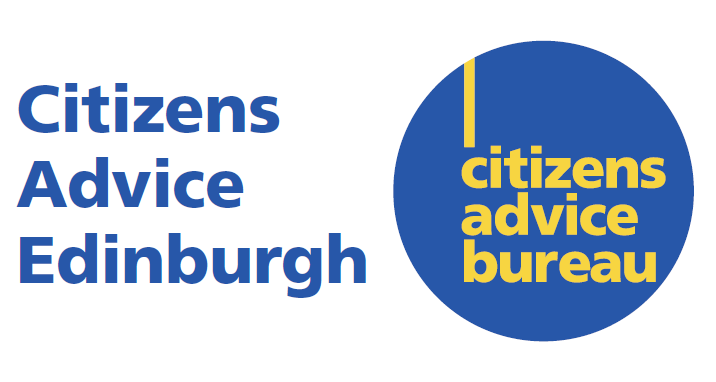 advice, information and practical assistance. Ourservices are Free, Confidential, Impartial andIndependent. Advice is available in our offices, atOutreach locations, by telephone or via home visits.The main areas of advice offered by Citizens Advice Edinburgh include:Your Money – Debt, Benefits, TaxYour Family – Relationships, Health, Housing, EducationYour Daily Life – Employment, Consumer Affairs, Communications, TravelYour Rights – Civil Rights, Immigration, Legal Rights and ResponsibilitiesOur Locations			CAE Dundas St	58 Dundas Street, EH3 6QZAppointments only unless otherwise noted							Appointments only:Monday:		09.10 – 16.00								0131 510 5510 Tuesday:		09.10 – 16.00								Wednesday:		09.10 – 13.00 13.30 – 16.00 (Drop-in) 18.00 – 20.00			Thursday:		09.10 – 16.00 								Friday:			09.10 – 13.00 (Drop-in)		CAE Leith		23 Dalmeny Street, EH6 8PGMonday:		09.30 – 12.30 (Drop-in) 12.30 – 16.30 (appointment only)		Telephone:Tuesday:		09.30 – 12.30 (Drop-in) 12.30 – 16.30 (appointment only)		0131 510 5510Tuesday evening:	17.00 – 20.00 (Legal/Employment Clinics – appointment only)Wednesday:		09.30 – 12.30 (Drop-in) 12.30 – 16.30 (appointment only)		Employment Clinic:Thursday:		09.30 – 12.30 (Drop-in) 12.30 – 16.30 (appointment only)		0131 510 5510 Ext: 1026Friday:			09.30 – 12.30 (Drop-in) 12.30 – 16.30 (appointment only)CAE Portobello	8a&b Bath Street, EH15 1EYAppointments only unless otherwise noted							Appointments only:Monday:		09.30 – 16.30								0131 510 5510Tuesday:		09.30 – 12.30 (Drop-in)	12.30 – 16.30 (appointment only)		Wednesday:		09.30 – 16.30	Thursday:		09.30 – 12.30 (Drop-in)	12.30 – 16.30 (appointment only)Friday:			09.30 – 16.30CAE Gorgie/Dalry	Fountainbridge Library (2nd Floor), 137 Dundee Street, EH11 1BGAppointments only 	       Monday:		10.15 – 16.30		 17.30 – 19.00 	(Legal Clinic, by referral)	Appointments only:Tuesday:		10.15 – 16.30								0131 510 5510Wednesday:		10.15 – 16.30								Thursday:		10.15 – 16.30								Friday:			10.15 – 16.30Outreach Services